   KRUISWERK VOOR U, GEMEENTE RUCPHEN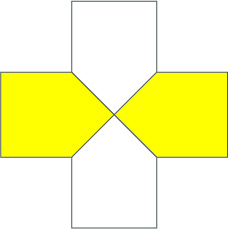 Aanmeldformulier  met betrekking tot  lidmaatschap Kruiswerk RucphenIk meld me aan als lid van Kruiswerk voor U, gemeente RucphenAanhef:			0  Dhr.	0  Mevr.Achternaam:		…………………………………Voorletters:		…………………………………Adres:			…………………………………Postcode:			…………………………………Plaats:			…………………………………Telefoonnummer	:	…………………………………Mobiel nummer:		…………………………………E-mailadres:		…………………………………Geboortedatum:		…………………………………Zorgverzekering:		…………………………………Anders sturen aan (geen postzegel):Kruiswerk voor U, gemeente RucphenAntwoordnummer 13055 4714 VE  SPRUNDEL